Fig. 2. Gel de agarosa, muestra corrida de gen P15, el carril 1 muestra marcador de peso molecular, el carril 2, control (+), carril 3 control (-), carriles 4-9, pacientes (-),  carriles 10-11, pacientes (+).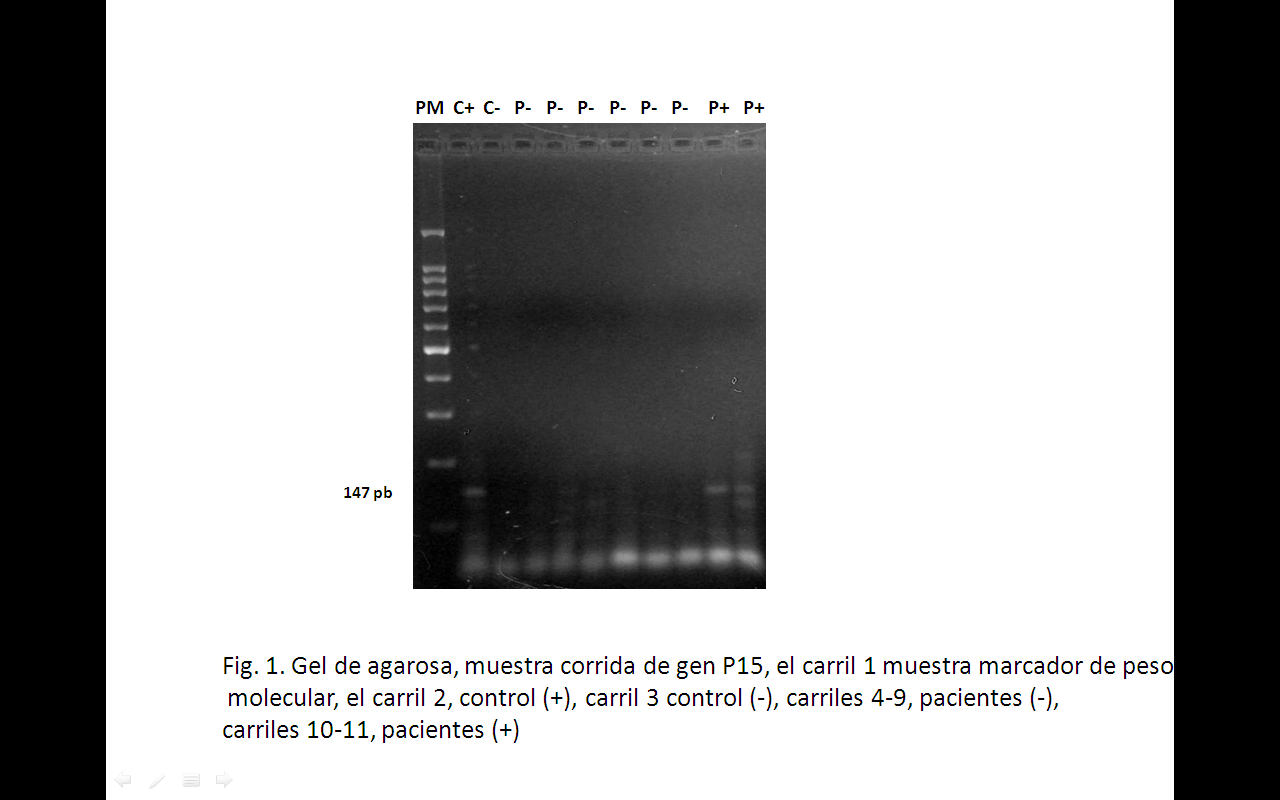 